Английский язык  2 класс28.04. повторяем тему “My toys”1. 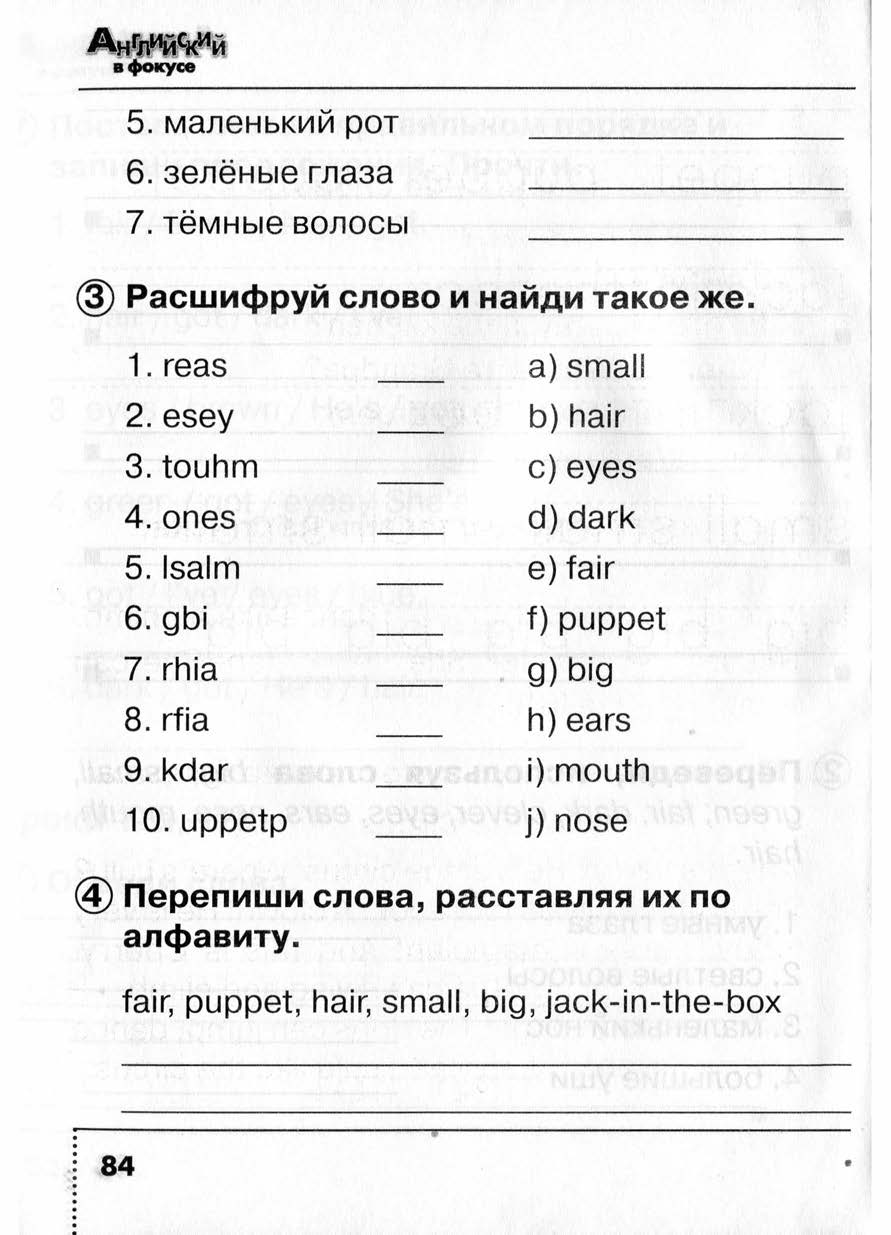 2. Прочитай текст и составь свой по образцу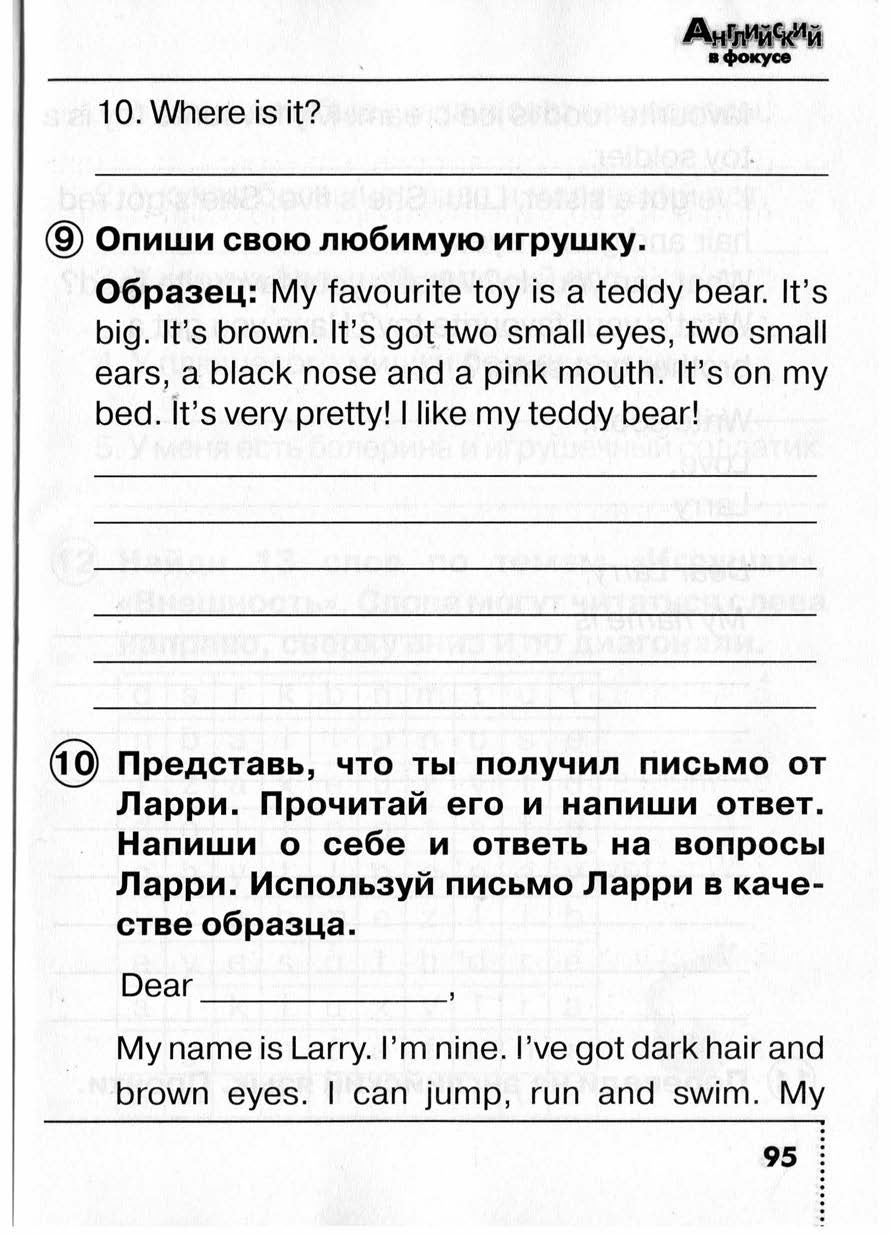 30.04.1. Посмотреть мультфильм “The country mouse and the city mouse” (Деревенская мышка и городская) https://www.youtube.com/watch?v=fB7Ruj0xGcc (5 мин.)2. написать, что кушают эти мышкиThe country mousethe city mouse